Topluluk Adı :                                                                               Tarih ……/.…../…………..    Topluluk Adı :                                                                               Tarih ……/.…../…………..    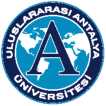                                                                          T.C.                                     ULUSLARARASI ANTALYA ÜNİVERSİTESİ                                       SAĞLIK KÜLTÜR VE SPOR MÜDÜRLÜĞÜ                                           TOPLULUK KURUCU ÜYE FORMUAdı Soyadı (Yönetim Kurulu Başkanı):Adı Soyadı (Yönetim Kurulu Başkanı):Adı Soyadı (Yönetim Kurulu Başkanı):T.C. Kimlik No :T.C. Kimlik No :T.C. Kimlik No :Fakülte:Fakülte:Fakülte:Y.Okul / Bölüm:Y.Okul / Bölüm:Y.Okul / Bölüm:Y.Okul / Bölüm:Y.Okul / Bölüm:Öğrenci No:Öğrenci No:Adres:Adres:Adres:Adres:Adres:Adres:Adres:RESİMEv Tel:Ev Tel:GSM:GSM:GSM:GSM:imza :e-mail :e-mail :e-mail :e-mail :e-mail :e-mail :Adı Soyadı (Yönetim Kurulu Başkan Yrd.):Adı Soyadı (Yönetim Kurulu Başkan Yrd.):Adı Soyadı (Yönetim Kurulu Başkan Yrd.):T.C. Kimlik No :T.C. Kimlik No :T.C. Kimlik No :Fakülte:Fakülte:Fakülte:Y.Okul / Bölüm:Y.Okul / Bölüm:Y.Okul / Bölüm:Y.Okul / Bölüm:Y.Okul / Bölüm:Öğrenci No:Öğrenci No:Adres:Adres:Adres:Adres:Adres:Adres:Adres:RESİMEv Tel:Ev Tel:GSM:GSM:GSM:GSM:imza :e-mail :e-mail :e-mail :e-mail :e-mail :e-mail :Adı Soyadı (Yönetim Kurulu S):Adı Soyadı (Yönetim Kurulu S):Adı Soyadı (Yönetim Kurulu S):T.C. Kimlik No :T.C. Kimlik No :T.C. Kimlik No :Fakülte:Fakülte:Fakülte:Y.Okul / Bölüm:Y.Okul / Bölüm:Y.Okul / Bölüm:Y.Okul / Bölüm:Y.Okul / Bölüm:Öğrenci No:Öğrenci No:Adres:Adres:Adres:Adres:Adres:Adres:Adres:RESİMEv Tel:Ev Tel:GSM:GSM:GSM:GSM:imza :e-mail :e-mail :e-mail :e-mail :e-mail :e-mail :Adı Soyadı (Yönetim Kurulu Sayman):Adı Soyadı (Yönetim Kurulu Sayman):Adı Soyadı (Yönetim Kurulu Sayman):T.C. Kimlik No :T.C. Kimlik No :T.C. Kimlik No :Fakülte:Fakülte:Fakülte:Y.Okul / Bölüm:Y.Okul / Bölüm:Y.Okul / Bölüm:Y.Okul / Bölüm:Y.Okul / Bölüm:Öğrenci No:Öğrenci No:Adres:Adres:Adres:Adres:Adres:Adres:Adres:RESİMEv Tel:Ev Tel:GSM:GSM:GSM:GSM:imza :e-mail :e-mail :e-mail :e-mail :e-mail :e-mail :                                                                         T.C.                                     ULUSLARARASI ANTALYA ÜNİVERSİTESİ                                       SAĞLIK KÜLTÜR VE SPOR MÜDÜRLÜĞÜ                                           TOPLULUK KURUCU ÜYE FORMUAdı Soyadı (Yönetim Kurulu Yazman):Adı Soyadı (Yönetim Kurulu Yazman):Adı Soyadı (Yönetim Kurulu Yazman):T.C. Kimlik No :T.C. Kimlik No :T.C. Kimlik No :Fakülte:Fakülte:Fakülte:Y.Okul / Bölüm:Y.Okul / Bölüm:Y.Okul / Bölüm:Y.Okul / Bölüm:Y.Okul / Bölüm:Öğrenci No:Öğrenci No:Adres:Adres:Adres:Adres:Adres:Adres:Adres:RESİMEv Tel:Ev Tel:GSM:GSM:GSM:GSM:imza :e-mail :e-mail :e-mail :e-mail :e-mail :e-mail :Adı Soyadı (Yönetim Kurulu  Yedek Üye):Adı Soyadı (Yönetim Kurulu  Yedek Üye):Adı Soyadı (Yönetim Kurulu  Yedek Üye):T.C. Kimlik No :T.C. Kimlik No :T.C. Kimlik No :Fakülte:Fakülte:Fakülte:Y.Okul / Bölüm:Y.Okul / Bölüm:Y.Okul / Bölüm:Y.Okul / Bölüm:Y.Okul / Bölüm:Öğrenci No:Öğrenci No:Adres:Adres:Adres:Adres:Adres:Adres:Adres:RESİMEv Tel:Ev Tel:GSM:GSM:GSM:GSM:imza :e-mail :e-mail :e-mail :e-mail :e-mail :e-mail :Adı Soyadı (Denetleme Kurulu Asil Üye):Adı Soyadı (Denetleme Kurulu Asil Üye):Adı Soyadı (Denetleme Kurulu Asil Üye):T.C. Kimlik No :T.C. Kimlik No :T.C. Kimlik No :Fakülte:Fakülte:Fakülte:Y.Okul / Bölüm:Y.Okul / Bölüm:Y.Okul / Bölüm:Y.Okul / Bölüm:Y.Okul / Bölüm:Öğrenci No:Öğrenci No:Adres:Adres:Adres:Adres:Adres:Adres:Adres:RESİMEv Tel:Ev Tel:GSM:GSM:GSM:GSM:imza :e-mail :e-mail :e-mail :e-mail :e-mail :e-mail :Adı Soyadı (Denetleme Kurulu Yedek Üye):Adı Soyadı (Denetleme Kurulu Yedek Üye):Adı Soyadı (Denetleme Kurulu Yedek Üye):T.C. Kimlik No :T.C. Kimlik No :T.C. Kimlik No :Fakülte:Fakülte:Fakülte:Y.Okul / Bölüm:Y.Okul / Bölüm:Y.Okul / Bölüm:Y.Okul / Bölüm:Y.Okul / Bölüm:Öğrenci No:Öğrenci No:Adres:Adres:Adres:Adres:Adres:Adres:Adres:RESİMEv Tel:Ev Tel:GSM:GSM:GSM:GSM:imza :e-mail :e-mail :e-mail :e-mail :e-mail :e-mail :